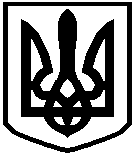 КИЇВСЬКА ОБЛАСНА ДЕРЖАВНА АДМІНІСТРАЦІЯРОЗПОРЯДЖЕННЯ08 жовтня 2021 р.                                  Київ                                                   № 640Про видачу ліцензії на провадження освітньої діяльності фізичній особі-підприємцюВідповідно до Законів України «Про місцеві державні адміністрації», «Про ліцензування видів господарської діяльності», «Про освіту», «Про дошкільну освіту», постанов Кабінету Міністрів України  від 05 серпня 2015 року № 609 «Про затвердження переліку органів ліцензування та визнання такими, що втратили чинність, деяких постанов Кабінету Міністрів України», від 30 грудня 2015 року № 1187 «Про затвердження Ліцензійних умов провадження освітньої діяльності» (зі змінами), розпорядження голови Київської обласної державної адміністрації  від 10 грудня 2019 року № 716 «Про організацію ліцензування освітньої діяльності закладів освіти Київської області», розглянувши заяву ФІЗИЧНОЇ ОСОБИ-ПІДПРИЄМЦЯ ГУТА ЛЕОНІДА АНАТОЛІЙОВИЧА про видачу ліцензії  на провадження освітньої діяльності у сфері дошкільної освіти від 28 вересня 2021 року та додані відповідні документи:1. Видати ФІЗИЧНІЙ ОСОБІ-ПІДПРИЄМЦЮ ГУТУ ЛЕОНІДУ АНАТОЛІЙОВИЧУ, (реєстраційний номер облікової картки платника податків:  2492503257, місцезнаходження фізичної особи-підприємця: 23700, Вінницька область, Гайсинський район, місто Гайсин, вулиця Садова, будинок 11) ліцензію на провадження освітньої діяльності у сфері дошкільної освіти за рівнем дошкільної освіти з ліцензованим обсягом 12 осіб за місцем провадження освітньої діяльності: 08148, Київська  область,  Бучанський район,  село Святопетрівське, бульвар Лесі Українки,  будинок 18.Розрахункові реквізити для внесення плати за видачу ліцензії: номер рахунка – UA628999980334109896040010774, код отримувача (ЄДРПОУ) –  37955989, код класифікації доходів бюджету – 22011800, отримувач – ГУК уКиїв.обл/Білогород.сіл/22011800.2. Управлінню комунікацій Київської обласної державної адміністрації забезпечити оприлюднення цього розпорядження на офіційному вебсайті Київської обласної державної адміністрації. 3. Контроль за виконанням цього розпорядження покласти на заступника голови Київської обласної державної адміністрації згідно з розподілом обов’язків. Голова адміністрації 	      			(підпис)                 Василь ВОЛОДІН